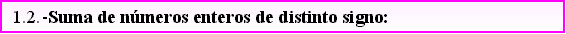 En esta recta, a partir del 0 hemos avanzado 3 unidades hacia la derecha (+3).A continuación hemos retrocedido 7 unidades hacia la izquierda. Estamos en  –4.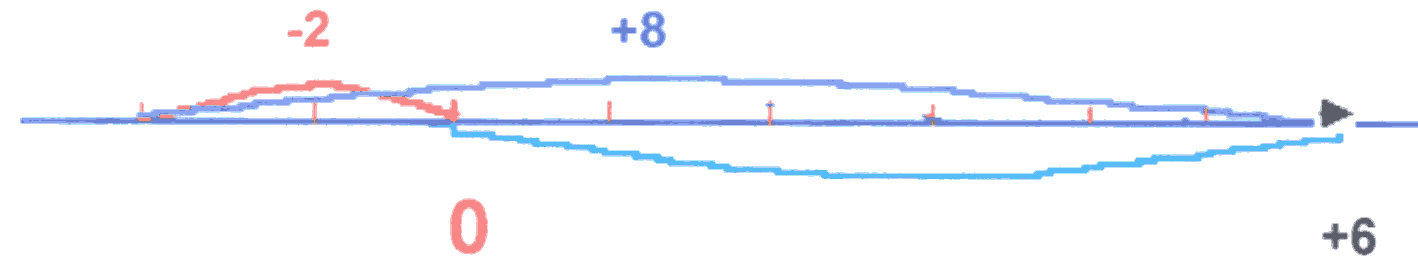                   (+3) + (-7) = -4 En esta otra recta, a partir de 0 hemos retrocedido primero 2 unidades (-2). Luego hemos avanzado 8 unidades (+8). Estamos en +6.                                (-2)+(+8) = +6 